Arizona Charter School Classroom Spending 2016Part 2:The Consequences of Charter School DeregulationMost Arizona Charter Schools Spend More on Administration and Facilities than Classroom InstructionThe Leona Group and Imagine Inc. Together Spend $28,000,000 More on Management Fees and Real Estate than in the ClassroomJim HallArizonans for Charter School AccountabilityJanuary 23, 2017BackgroundPart 1 of Arizona Charter School Classroom Spending 2016 (available at azcsa.org) found that less than half of Arizona charter schools spend most of their resources where you would expect - in the classroom.  Forty seven percent of all Arizona charters (191 schools) spent more money on regular and special education classroom instruction than on administration and facilities combined.  These schools represent both large and small charters utilizing a variety of instructional models – college prep, alternative, special education, arts, etc.   Many of the 191 schools have substantial mortgages and have new, modern facilities yet focus their spending on classroom instruction.The remaining 221 charter holders, however, spend more on administration and facilities combined than on classroom instruction.  These schools appear to have no structural differences that distinguish them from the schools that focus on classroom instruction.Part 2 of this report will examine the charter schools that spend the least on classroom instruction – those that spend more on administration alone than in the classroom and those that spend more on just their facilities than in the classroom.  We will also look at the most alarming charter schools in Arizona – those that spend more on both administration and their facilities than on classroom instruction and will reveal a disturbing revelation about Arizona’s largely unregulated charter industry -the majority of schools that spend the least on classroom instruction are managed by the two largest for-profit nation charter chains in Arizona, Imagine Inc. and the Leona Group, spending $28,000,000 more on management costs and facilities than on children in the classroom.The “whys” are complex and unclear.  Each school discussed in Part 2 has a unique set of circumstances that, unfortunately, are shrouded in secrecy.  The daily operations of the majority of these schools are turned over to related for-profit management companies that are not bound by open meeting laws or the freedom of information act.  We don’t know how real estate deals are made, how much the executives make, or even what teacher salaries are.  What we do know is that dozens of Arizona charters spend vast amounts on management fees and real estate acquisition and very little on classroom instruction.  We also know that the Arizona Auditor General and the Arizona Board for Charter Schools do not monitor how charter schools spend tax dollars.Key Findings:50 charter schools spent more on administrative costs than on classroom instruction:School size seems to be a factor.  Small schools predominate with only eleven schools having enrollments of over 400 students.Forty per cent of these schools are managed by two large national charter management companies4 - Imagine Inc.9- American Charter Schools Foundation (managed by the Leona Group)8 – Kaizen Education Foundation (managed by the Leona Group).62 schools spent more on their facilities than on classroom instructionSchool size was not a factor – 15 schools were less than 100 students but 25 had 300 students or more.Imagine Inc ran five schools.  Thirteen are managed by the Leona Group29 schools spent more money individually for both administration and facilities than in the classroom.   Three schools are managed by Imagine.11 schools are managed by the Leona GroupTwo larger charter management companies – The Leona Group and Imagine Inc. spent a total of $28,747,795 more on administration and facilities combined than on classroom instruction. Methodology:Methodology is discussed in detail in Part 1.   Arizonans for Charter School Accountability created a database of all charter expenditures for 2016 as reported on the Annual Financial Reports (AFR) submitted by each charter holder.  Each charter school’s spending on regular and special education classroom instruction, administration, and facilities was calculated utilizing the guidelines described on the Auditor General’s Unified System of Financial Records for charter schools that is used to report spending on the AFR.  See Part 1 for documentation.Arizona Charter School Classroom Spending2015-16 Part 2Many Arizona Charter Schools Focus on Management Fees and Real Estate over Classroom InstructionExcessive Administrative Expenses:Administrative expenses are reported in three categories:Central Administration – In public districts these are the expenses for the Superintendent’s Office and the School Board.School Administration – Expenses for school clerks, secretaries, etc. associated with the functions of the principal’s office.General Administration – The expenses associated with the district office in a public district – book keeping, curriculum services, human resources, etc.Most charter schools do not provide these services themselves.  Instead they pay a private management company, usually owned by the charter holder or charter board members, to run all of the daily operations of the school.  The management company “leases” teachers to the school and provides all administrative and curriculum services.  These expenses are lumped together in a code called “purchased services”.  Since the services are provided by a private company every aspect of how the money was spent is secret.  Management companies charge a management fee – sometimes a set dollar amount, sometimes a percentage of the school’s revenue.  That fee is not reflected in the AFR, it is buried in the various administrative categories and can also be coded as a purchased service in the instruction or support lines.Most management contracts also have the phrase “…and all reasonable costs related to carrying out management responsibilities.”  Twenty dollars for the pencil the bookkeeper uses a might be a “reasonable” cost.In short, we have no idea where administrative spending goes.  If a charter spends $500,000 on central administration, the owner of the management company may be receiving the entire amount as salary, or the money could be spent as a down payment on a new school site.  There is no way of knowing.The research outlined in part one clearly shows that charter schools can operate in a very efficient manner.  191 efficient charter schools spend an average of 48% of their budget on instruction and just 17% on administration.Unfortunately, fifty charter schools spend more money on administration than on all classroom instruction.  Where do all the administrative funds go?  It is impossible to tell – and it is by design.There were 50 Arizona charter schools that spent more in 2016 for central, school, and general administration than on all regular and special education classroom instruction.  These schools represent both very small and large charter schools.  The Leona Group, a national charter management company, manages seventeen of the schools. Imagine Inc., another large national management firm, manages four of the schools. See Table 1.Table 1 – Charter schools spending more on total administration than classroom instruction.  Yellow represents schools managed by the Leona Group.  Blue represents schools managed by Imagine Inc. (Alphabetical)Excessive Facilities Expenses:Charter schools in Arizona have ownership of all buildings, materials and supplies purchased by tax funds, even if the school is closed. There is a real incentive to invest tax dollars in real estate that automatically becomes the possession of the charter holder.  There is no place on the AFR for charters to report lease payments.  They are rolled into the general category of “plant operations and maintenance” which also includes janitorial services and supplies, and maintenance and repairs on the buildings. Charter schools that are purchasing facilities with mortgages report payments on the principal and interest in a line called “debt service”. Facilities expenditures were calculated by combining spending on plant operations and debt service.Many charters “lease” their schools from a related for-profit management company so it is possible that a charter has a mortgage but declares no expenses for debt service.With all of this confusion, it should be noted that the 191 efficient schools identified in Part 1 spent just 14% of their total budget on facilities while spending 48% of their budget on classroom instruction.  This includes 29 schools having over $400,000 in debt payments with 9 paying over $800,000 a year.Sixty two charter schools expended more on their buildings than on classroom instruction, and averaged spending 31% of their budget on facilities while only spending 23% in the classroom. See Table 2.Table 2 – Charter schools spending more on facilities than in the classroom.  Yellow indicates Leona Group schools.  Blue indicates schools managed by Imagine Inc. (Alphabetical)One possible explanation for such exorbitant real estate costs is the challenge in constructing facilities while attempting to anticipate future student enrollment.  Charter schools may build a larger, more expensive facility than is currently needed in anticipation of increased enrollment in the future and are sometimes stuck with high mortgage payments and current low enrollment.  The same is true as charters face declining enrollment – the mortgage remains the same but income decreases.  In both cases, mortgages generally have stipulations that mortgage payments must be paid for before any other expenditure is made.  Classroom spending is often cut to help make the mortgage payments.All 10 schools owned by The American Charter Schools Foundation, managed by the Leona Group, spend more on facilities than in the classroom.  Imagine Inc. has 4 schools and the Kaizen Education Foundation, also managed by Leona, has 3 schools that spend less in the classroom than on their buildings.Excessive Administrative and Facilities Expenses:Incredibly, there are 29 Arizona charter schools in 2016 that spent more money managing their schools than in the classroom and spent more money on their facilities than on classroom instruction.  These schools spent an average of just 19% of their budget on classroom instruction.  It appears that educating children is a sideline in these schools – especially at Imagine and Leona which account for half of the charter schools in Arizona that spend more money on profits and real estate than in the classroom. See Table 3.Table 3 – Charter schools spending more on facilities and administration than classroom instruction. Yellow indicates Leona Group schools.  Blue indicates Imagine Inc. managed schools. (Alphabetical)Nine of these schools are very small, single owner charters of less than 100 students.  But there are 30 efficient schools with less than 100 students that spend more in the classroom than on administration and facilities.All of the high spending schools should be thoroughly investigated.  The obvious concern rests with two large charter management companies – the Leona Group and Imagine Inc.  These companies have every advantage of economy of scale with large central offices that can serve multiple schools, yet spend very little on classroom instruction.Imagine Inc.:Imagine Inc. is one of the largest charter management companies in the U.S. with 63 schools in 11 states plus Washington D.C. serving over 33,000 students.  All Imagine schools are non-profit but are managed by for-profit Imagine Inc.  While Imagine Inc. only manages three schools in Arizona that spend more on both administration and facilities than in the classroom, all of their 19 Arizona schools have exceptionally high administrative and facilities expenditures.  The nineteen schools controlled by Imagine Inc. spent a total of $13,149,585 more for management and facilities than on classroom instruction.  See Table 4.Table 4 Imagine Inc. expenditures on classroom instruction, administration, and facilities 2016.The Leona Group:The Leona Group is also one of the largest charter management companies in the country, controlling over 60 schools in five states – Arizona, Florida, Indiana, Michigan, and Ohio. The schools managed by Leona Group Arizona are by far the most inefficiently operated schools in Arizona.The Leona Group manages schools for two companies – the American Charter Schools Foundation (ACSF) and the Kaizen Educational Foundation.  Both are non-profit organizations founded by Bill Coats, the sole owner of the Leona Group, and both have the former CFO of the Leona Group, Ted Frederick, as their director.Nine of the ten schools owned ACSF spend more on both administration and their buildings than on classroom instruction.  The ACSF charter schools spend an average of just 19% of their budget on classroom instruction. All 25 schools managed by the Leona Group spent a total of $15,598,210 more on management and facilities than in the classroom.  See Table 5.Table 5 Leona Group expenditures on classroom instruction, administration, and facilitiesWhat does the Arizona Board for Charter Schools think about the financial responsibility of Imagine Inc. and the Leona Group?  Both met all expectations on the Charter Board’s Financial Framework for 2015. See Tables 6 and 7. (Imagine Inc. submits audits for each school.  ACSF submits a consolidated audit including all ten schools.) Table 6 Imagine Avondale Elementary 2015 financial performance review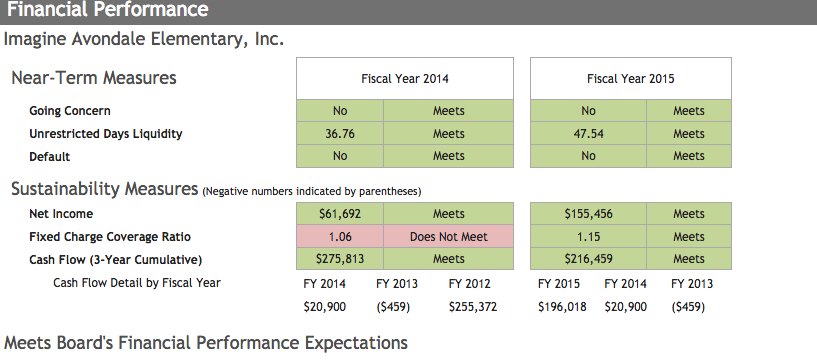 Table 5 Consolidated review of all ten American Charter Schools Foundation Schools managed by the Leona Group.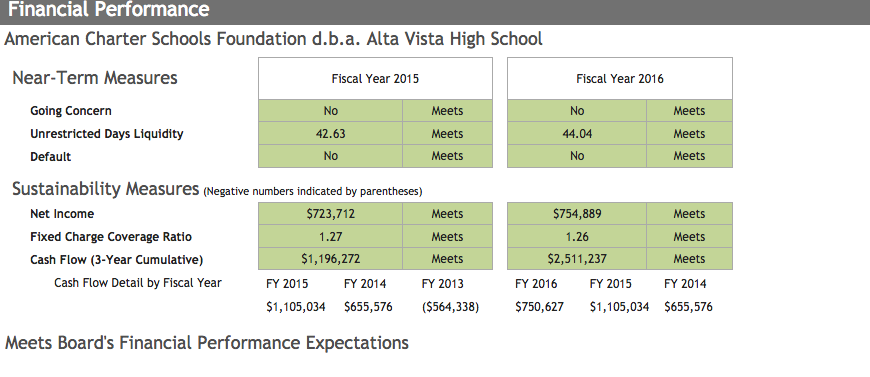 Part 3 of this report will be a case study of the Leona Group. .  Future reports by Arizonans for Charter School, Accountability will investigate Imagine Inc. and other charter holders than fail to focus on classroom spending. Conclusions:Charter schools have no requirements or conditions that are drastically different from public schools that require them to spend exorbitant amounts on administration or facilities.  In fact, charters have far fewer requirements by the state so they should be able to operate more efficiently than public districts. There are 191 charter schools in Arizona (detailed in Part 1) that spend an average of 48% of their M&O budget on classroom instruction and only 17% on administration and 14% on facilities.  Charter schools can be run with a focus on where it should be – in the classroom.But over half of all charter schools do not focus on the classroom and two of the largest charter management companies, Imagine Inc. and the Leona Group Arizona diverted over 28 million dollars away from the classroom in 2016 to enrich their organizations.The schools managed by Imagine Inc. and the Leona Group Arizona are non-profit organizations.  The non-profit owners  “hire” their for-profit management arm to run all aspects of the schools.  The Internal Revenue Service guidelines for determining the non-profit status of charter holders states the following:4.76.8.8.1  (07-01-2003)
Charter Schools Exempt Status “The primary concern regarding charter schools is whether they are operated for exclusively charitable purposes and do not operate for the benefit of private management companies and service providers.” We all need to ask ourselves whether the charter schools that spend most of their budgets on management and facilities are serving a public good or are they operating “…for the benefit of private management companies and service providers ?”Better yet, the Governor, the State Legislature, and the Arizona Board for Charter Schools should ask this question.  Finally.Recommendations:Legislation is necessary to require the Arizona Auditor Generals Office to monitor charter school classroom spending just as they do for public districts.  The Arizona Board for Charter Schools should consider all aspects of charter spending as part of their annual financial evaluation of charter holders.Affiliated companies servicing charter schools need to provide financial records documenting profits and expenses.Small, inefficient charter schools need monitoring and support to increase classroom spending, or be closed.Charters need to report spending in more consistent formats.  For example, many large charter chains have mortgages on their schools but they “lease” the buildings to their schools so mortgage payments are not listed under debt service on the AFR. The practice of leasing facilities from an affiliated company needs to be investigated.Charter schools should be required to follow state procurement laws so all transactions are made public, including all purchases from related parties.Part 3 of this report will be released the week of January 28, 2016 and will provide a case study detailing the management agreements and real estate transactions made by the Leona Group that contribute to the lowest expenditures on classroom instruction in Arizona.CharterPupilsTotal M&OTotal InstructionTotal AdminAdmin More Than InstructionAcademy of Mathematics and Science431$4,188,123$1,193,763$1,377,894$184,131AIBT Non-Profit Charter High School350$1,781,095$191,864$340,590$148,726Akimel O Otham Pee Posh Charter School140$1,767,654$302,279$338,207$35,928American Charter Schools Foundation Alta Vista461$3,329,676$607,569$940,179$332,610American Charter Schools Foundation Apache Trails140$1,173,784$248,868$348,737$99,869American Charter Schools Foundation Crestview251$2,098,316$413,728$463,634$49,906American Charter Schools Foundation Desert Hills199$1,974,009$239,741$443,988$204,247American Charter Schools Foundation Estrella258$2,313,072$371,943$560,496$188,553American Charter Schools Foundation Peoria531$3,683,123$807,868$941,676$133,808American Charter Schools Foundation South Pointe484$3,560,885$491,901$897,201$405,300American Charter Schools Foundation Sun Valley537$3,967,353$870,008$1,060,417$190,409American Charter Schools Foundation West Phoenix415$3,284,960$584,259$804,373$220,114Arizona Call A Teen Youth Resources, Inc99$1,021,032$224,314$300,960$76,646Bradley Academy of Excellence, Inc448$4,642,553$1,090,781$1,839,210$748,429CASA Academy178$1,323,752$220,743$273,573$52,830E-Institute Charter Schools, Inc856$5,351,565$905,355$2,518,170$1,612,815EAGLE College Prep Mesa161$1,372,047$355,573$396,834$41,261East Valley Academy13$98,745$0$15,236$15,236Edkey, Inc.459$5,501,495$1,033,757$1,107,878$74,121Educational Options Foundation273$1,990,360$280,925$772,006$491,081Espiritu Schools24$545,402$45,018$100,929$55,911Founding Fathers Academies109$962,819$197,878$419,092$221,214Imagine Avondale Elementary, Inc.553$6,637,836$1,442,034$1,625,493$183,459Imagine Avondale Middle, Inc.203$3,669,797$960,767$1,469,048$508,281Imagine Camelback Middle, Inc.173$1,394,952$320,555$356,471$35,916Imagine Prep Superstition, INC256$3,054,619$684,991$818,641$133,650Integrity Education Corporation52$476,504$103,109$103,881$772IntelliSchool Charter High School88$799,006$105,559$395,299$289,740James Sandoval Preparatory High School Crown Pointe85$576,558$92,599$186,474$93,875Kaizen Discover U226$495,893$114,355$165,034$50,679Kaizen El Dorado High school193$2,634,138$641,721$775,710$133,989Kaizen Maya High380$2,578,229$650,412$710,337$59,925Kaizen Skyview137$1,061,817$194,675$275,888$81,213Kaizen Summit358$2,488,090$587,075$691,580$104,505Kaizen Tempe Accelerated49$529,373$184,360$231,304$46,944Kaizen Vista Grove293$2,293,012$520,652$570,726$50,074Kaizen Vista Grove Middle61$434,043$14,772$106,403$91,631Kestrel Shools, Inc.30$190,969$24,516$59,969$35,453Lifelong Learning Research Institute, Inc.23$290,343$74,407$79,581$5,174NORTH STAR CHARTER SCHOOL, INC.189$1,639,402$510,614$624,198$113,584Paramount Education Studies Inc384$2,606,997$603,471$867,790$264,319Park View School, Inc.176$1,893,058$578,441$745,745$167,304PAS Charter Inc.214$1,723,988$203,330$902,753$699,423PS Charter Schools59$1,536,746$322,602$382,975$60,373SAGE ACADEMY CHARTER SCHOOL160$1,121,675$331,137$386,104$54,967SC Jensen Corporation82$725,977$90,248$374,773$284,525Southwest Leadership Academy361$2,512,223$489,616$820,969$331,353The Phoenix School of Academic Excellence130$1,064,687$236,770$279,207$42,437Victory High School, Inc.22$185,004$42,693$61,870$19,177Vista Charter26$140,236$9,490$40,279$30,789Percent of Total21%30%CharterPupilsTotal M&OTotal InstructionTotal FacilitiesFacilities more than InstructionAcademy Del Sol676$3,911,585$1,400,648$1,448,217$47,569Academy with Community Partners, Inc.57$1,142,786$324,160$395,257$71,097AIBT Non-Profit Charter High School350$1,781,095$191,864$556,966$365,102American Charter Schools Foundation Alta Vista461$3,329,676$607,569$897,358$289,789American Charter Schools Foundation Apache Trails140$1,173,784$248,868$302,487$53,619American Charter Schools Foundation Crestview251$2,098,316$413,728$640,106$226,378American Charter Schools Foundation Desert Hills199$1,974,009$239,741$818,266$578,525American Charter Schools Foundation Estrella258$2,313,072$371,943$816,390$444,447American Charter Schools Foundation Peoria531$3,683,123$807,868$955,875$148,007American Charter Schools Foundation South Pointe484$3,560,885$491,901$1,245,027$753,126American Charter Schools Foundation South Ridge445$3,313,361$707,253$874,531$167,278American Charter Schools Foundation Sun Valley537$3,967,353$870,008$1,057,328$187,320American Charter Schools Foundation West Phoenix415$3,284,960$584,259$1,056,658$472,399Arizona Academy of Science & Technology, Inc74$904,659$160,575$440,704$280,129AZ Compass Schools, Inc143$2,397,350$507,552$1,267,539$759,987CAFA, Inc., dba Learning Foundation Performing Arts Gilbert892$6,670,037$2,165,419$2,637,996$472,577Calibre Academy, Inc.708$4,973,016$1,554,037$1,624,618$70,581Career Success596$5,040,098$1,401,950$1,603,683$201,733E-Institute Charter Schools, Inc856$5,351,565$905,355$1,445,118$539,763East Valley Academy13$98,745$0$24,379$24,379Edkey, Inc.459$5,501,495$1,033,757$1,041,561$7,804Edkey, Inc.316$2,476,679$544,500$547,953$3,453Educational Options Foundation273$1,990,360$280,925$380,905$99,980Espiritu Community Development Corporation290$3,267,164$712,105$1,008,126$296,021Espiritu Schools24$545,402$45,018$282,887$237,869Fit Kids, Inc.1096$7,137,148$1,899,556$2,091,025$191,469Graysmark Schools Corporation49$327,340$77,919$128,877$50,958Heritage Elementary School838$5,766,884$1,390,305$1,509,925$119,620Imagine Avondale Elementary, Inc.553$6,637,836$1,442,034$2,407,225$965,191Imagine Avondale Middle, Inc.203$3,669,797$960,767$967,842$7,075Imagine Charter Elementary at Camelback, Inc.442$3,636,747$829,458$889,540$60,082Imagine Middle Surprise, Inc.364$3,427,053$908,835$1,444,106$535,271Imagine Prep Superstition, INC256$3,054,619$684,991$1,071,833$386,842Innovative Humanities Education Corp162$1,430,895$320,016$526,477$206,461Integrity Education Corporation52$476,504$103,109$116,509$13,400IntelliSchool Charter High School88$799,006$105,559$114,585$9,026James Sandoval Preparatory High School Crown Pointe85$576,558$92,599$97,872$5,273Kaizen Mission Heigths387$2,687,807$653,347$699,785$46,438Kaizen Skyview137$1,061,817$194,675$399,989$205,314Kaizen Vista Grove Middle61$434,043$14,772$79,367$64,595Kestrel Shools, Inc.30$190,969$24,516$41,162$16,646Legacy Education Group148$1,225,577$279,401$431,979$152,578Lifelong Learning Research Institute, Inc.23$290,343$74,407$74,782$375Milestones Charter School237$2,696,992$592,486$848,105$255,619Noah Webster Schools-Pima400$3,023,514$850,070$1,394,595$544,525Pace Preparatory Academy, Inc.93$826,989$217,734$240,985$23,251PAS Charter Inc.214$1,723,988$203,330$265,788$62,458Phoenix Advantage Charter School420$3,798,919$822,873$1,096,806$273,933Premier Charter High School247$2,023,476$473,858$587,909$114,051RSD Charter School132$1,034,040$259,863$328,357$68,494Sonoran Desert School37$335,145$94,355$145,320$50,965South Phoenix Academy, Inc.293$2,385,091$527,936$1,196,257$668,321South Valley Academy, Inc.208$1,741,988$440,332$654,901$214,569Starshine Academy300$2,935,287$635,040$1,078,964$443,924SySTEM Schools156$1,215,428$261,496$267,051$5,555The Griffin Foundation, The288$2,210,599$520,299$556,214$35,915The Paideia Academies, Inc.459$3,733,601$917,083$1,094,590$177,507The Phoenix School of Academic Excellence130$1,064,687$236,770$290,701$53,931Tucson International Academy, Inc.548$4,703,243$1,135,664$1,188,746$53,082Vector School District, Inc233$1,999,524$563,277$835,422$272,145Victory High School, Inc.22$185,004$42,693$53,424$10,731Vista Charter26$140,236$9,490$79,505$70,015Percent of Total Budget23%31%CharterPupilsTotal InstructionTotal AdminTotal facilitiesMore AdminMore FacilitiesAIBT Non-Profit Charter High School350$191,864$340,590$556,966$148,726$365,102American Charter Schools Foundation Alta Vista461$607,569$940,179$897,358$332,610$289,789American Charter Schools Foundation Apache Trails140$248,868$348,737$302,487$99,869$53,619American Charter Schools Foundation Crestview251$413,728$463,634$640,106$49,906$226,378American Charter Schools Foundation Desert Hills199$239,741$443,988$818,266$204,247$578,525American Charter Schools Foundation Estrella258$371,943$560,496$816,390$188,553$444,447American Charter Schools Foundation Peoria531$807,868$941,676$955,875$133,808$148,007American Charter Schools Foundation South Pointe484$491,901$897,201$1,245,027$405,300$753,126American Charter Schools Foundation Sun Valley537$870,008$1,060,417$1,057,328$190,409$187,320American Charter Schools Foundation West Phoenix415$584,259$804,373$1,056,658$220,114$472,399E-Institute Charter Schools, Inc856$905,355$2,518,170$1,445,118$1,612,815$539,763East Valley Academy13$0$15,236$24,379$15,236$24,379Edkey, Inc.459$1,033,757$1,107,878$1,041,561$74,121$7,804Educational Options Foundation273$280,925$772,006$380,905$491,081$99,980Espiritu Schools24$45,018$100,929$282,887$55,911$237,869Imagine Avondale Elementary, Inc.553$1,442,034$1,625,493$2,407,225$183,459$965,191Imagine Avondale Middle, Inc.203$960,767$1,469,048$967,842$508,281$7,075Imagine Prep Superstition, INC256$684,991$818,641$1,071,833$133,650$386,842Integrity Education Corporation52$103,109$103,881$116,509$772$13,400IntelliSchool Charter High School88$105,559$395,299$114,585$289,740$9,026James Sandoval Preparatory High School Crown Pointe85$92,599$186,474$97,872$93,875$5,273Kaizen Skyview137$194,675$275,888$399,989$81,213$205,314Kaizen Vista Grove Middle61$14,772$106,403$79,367$91,631$64,595Kestrel Shools, Inc.30$24,516$59,969$41,162$35,453$16,646Lifelong Learning Research Institute, Inc.23$74,407$79,581$74,782$5,174$375PAS Charter Inc.214$203,330$902,753$265,788$699,423$62,458The Phoenix School of Academic Excellence130$236,770$279,207$290,701$42,437$53,931Victory High School, Inc.22$42,693$61,870$53,424$19,177$10,731Vista Charter26$9,490$40,279$79,505$30,789$70,015Percent of Total M&O19%29%29%CharterPupilsTotal M&OTotal InstructionTotal AdminTotal FacilitiesAdmin+Facilities More Than InstructionBell Canyon Charter School, Inc.369$3,307,687$975,656$964,854$370,253$359,451Imagines Cortez Park Middle234$2,026,200$542,837$493,569$278,885$229,617Imagine Avondale Elementary, Inc.553$6,637,836$1,442,034$1,625,493$2,407,225$2,590,684Imagine Avondale Middle, Inc.203$3,669,797$960,767$1,469,048$967,842$1,476,123Imagine Camelback Middle, Inc.173$1,394,952$320,555$356,471$294,385$330,301Imagine Charter Elementary at Camelback, Inc.442$3,636,747$829,458$766,499$889,540$826,581Imagine Charter Elementary at Desert West, Inc.814$6,299,699$1,466,884$1,342,408$1,424,063$1,299,587Imagine Coolidge Elementary, Inc.735$5,762,325$1,645,854$1,304,478$1,328,708$987,332Imagine Desert West Middle, Inc. 343$2,469,647$792,690$606,391$381,471$195,172Imagine Elementary at Tempe246$3,405,501$870,024$784,351$825,136$739,463Imagine Middle at East Mesa, Inc.133$1,078,117$404,740$318,847$164,691$78,798Imagine Middle Surprise, Inc.364$3,427,053$908,835$660,872$1,444,106$1,196,143Imagine Prep Coolidge Inc.567$5,136,385$1,549,336$1,179,111$1,076,728$706,503Imagine Prep Superstition, INC256$3,054,619$684,991$818,641$1,071,833$1,205,483Imagine Preparatory Surprise, Inc.298$2,723,141$948,785$787,757$631,589$470,561Imagine Superstition Middle, INC164$1,225,182$448,269$402,534$87,704$41,969Imagine Rosefield791$5,537,055$2,091,927$1,292,286$1,162,894$363,253West Gilbert Charter Elementary School, Inc. Imagine316$3,015,856$989,451$806,130$295,376$112,055West Gilbert Charter Middle School, Inc. Imagine89$718,554$317,964$204,640$53,833-$59,491Totals$64,526,353$18,191,057$16,184,380$15,156,262$13,149,585Percentage of Budget28%25%23%CharterPupilsTotal M&OTotal InstructionTotal AdminTotal FacilitiesAdmin+Facilities More than InstructionAmerican Charter Schools Foundation Alta Vista461$3,329,676$607,569$940,179$897,358$1,229,968American Charter Schools Foundation Apache Trails140$1,173,784$248,868$348,737$302,487$402,356American Charter Schools Foundation Crestview251$2,098,316$413,728$463,634$640,106$690,012American Charter Schools Foundation Desert Hills199$1,974,009$239,741$443,988$818,266$1,022,513American Charter Schools Foundation Estrella258$2,313,072$371,943$560,496$816,390$1,004,943American Charter Schools Foundation Peoria531$3,683,123$807,868$941,676$955,875$1,089,683American Charter Schools Foundation South Pointe484$3,560,885$491,901$897,201$1,245,027$1,650,327American Charter Schools Foundation South Ridge445$3,313,361$707,253$699,907$874,531$867,185American Charter Schools Foundation Sun Valley537$3,967,353$870,008$1,060,417$1,057,328$1,247,737American Charter Schools Foundation West Phoenix415$3,284,960$584,259$804,373$1,056,658$1,276,772Total$28,698,539$5,343,138$7,160,608$8,664,026$10,481,496Percent of Budget19%25%30%Kaizen Advanced U45$1,701,307$572,540$351,646$361,169$140,275Kaizen Discover U226$495,893$114,355$165,034$73,639$124,318Kaizen El Dorado High school193$2,634,138$641,721$775,710$567,117$701,106Kaizen Gilbert Arts149$1,281,678$373,357$287,315$276,591$190,549Kaizen Havasu279$1,944,206$552,531$453,280$402,742$303,491Kaizen Liberty Arts215$1,642,136$416,839$341,701$393,607$318,469Kaizen Maya High380$2,578,229$650,412$710,337$454,729$514,654Kaizen Mission Heigths387$2,687,807$653,347$598,461$699,785$644,899Kaizen Skyview137$1,061,817$194,675$275,888$399,989$481,202Kaizen South Pointe El297$2,156,448$542,483$448,915$389,112$295,544Kaizen South Pointe Jr Hi141$1,101,540$253,337$241,972$185,938$174,573Kaizen Summit358$2,488,090$587,075$691,580$460,872$565,377Kaizen Tempe Accelerated49$529,373$184,360$231,304$34,377$81,321Kaizen Vista Grove293$2,293,012$520,652$570,726$359,864$409,938Kaizen Vista Grove Middle61$434,043$14,772$106,403$79,367$170,998Total$25,029,717$6,272,456$6,250,272$5,138,898$5,116,714Percent of Budget25%25%21%Total Leona$53,728,256$11,615,594$13,410,880$13,802,924$15,598,210Percent Of Budget22%25%26%